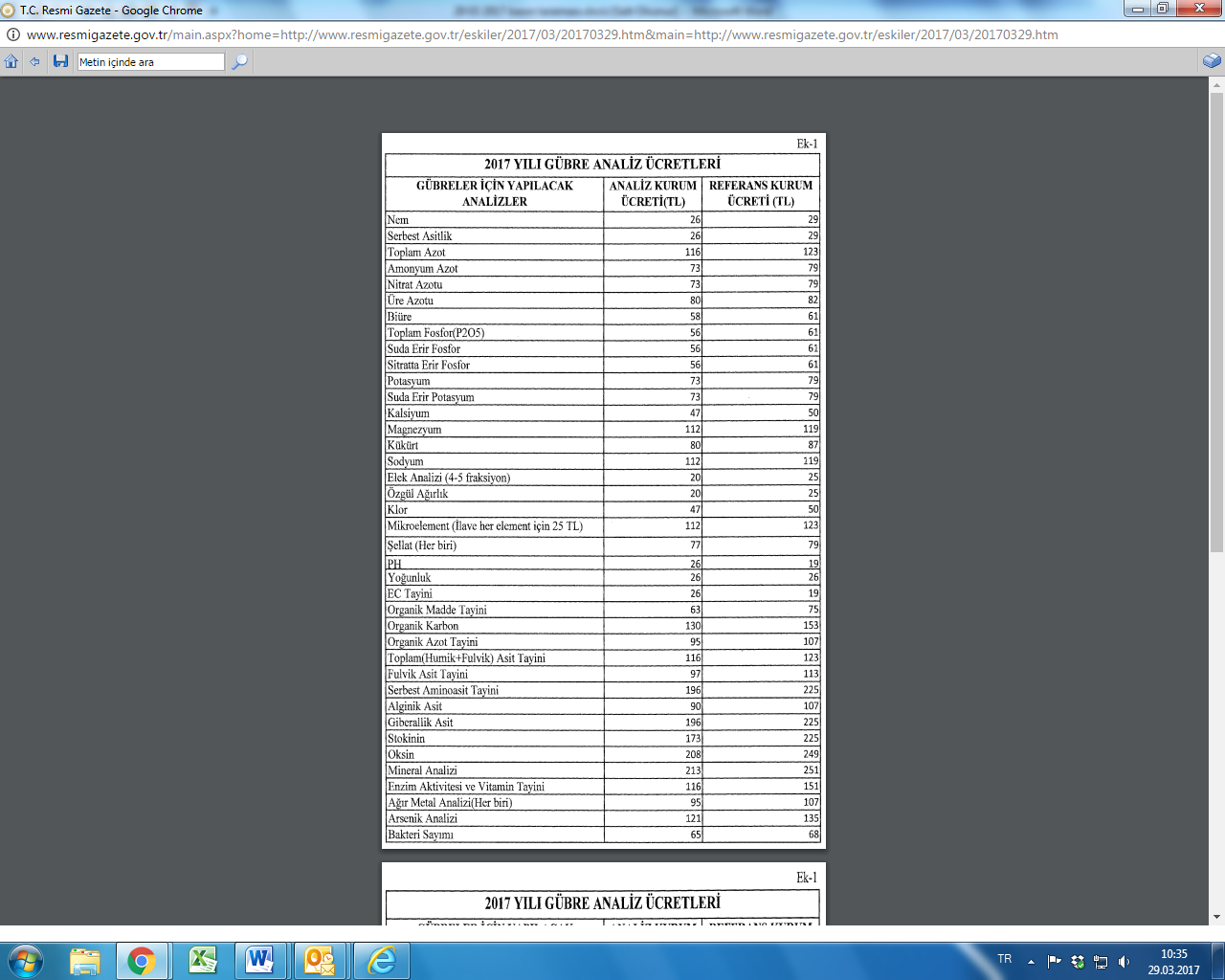 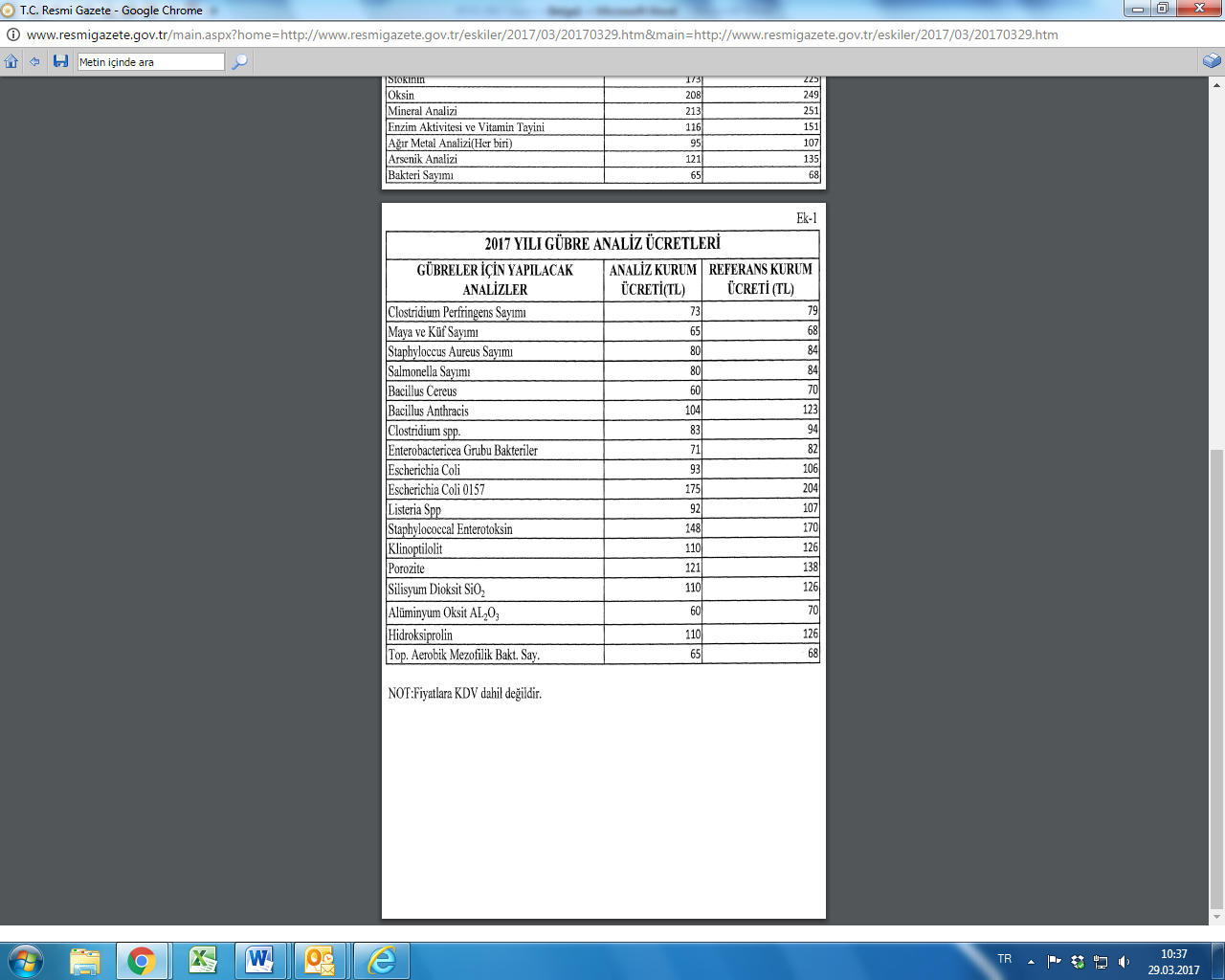 26 Mart 2017 PAZARResmî GazeteSayı : 30019TEBLİĞTEBLİĞTEBLİĞGıda, Tarım ve Hayvancılık Bakanlığından:GÜBRE ANALİZLERİNİN YAPTIRILACAĞI ANALİZ VE REFERANSKURUM LABORATUVARLARI İLE ANALİZÜCRETLERİ HAKKINDA TEBLİĞ(TEBLİĞ NO: 2017/16)Kimyevi gübre analiz kuruluşlarıMADDE 1 – (1) 29/3/2014 tarihli ve 28956 sayılı Resmî Gazete’de yayımlanan Gübrelerin Piyasa Gözetimi ve Denetimi Yönetmeliği gereği, denetimler sırasında alınacak olan kimyevi gübre numuneleri; Yeditepe Üniversitesi Ar-Ge ve Analiz Merkezi Laboratuvarı/İSTANBUL, Toprak-Gübre ve Su Kaynakları Merkez Araştırma Enstitüsü/ANKARA, Zeytincilik Araştırma İstasyonu/İZMİR, Konya Laboratuar ve Depoculuk Tarım, Gıda, Enerji A.Ş./KONYA, Düzen Norwest Çevre, Gıda ve Veteriner Sağlık Hizmetleri Eğitim Danışmanlık Tic. A.Ş./ANKARA, Proanaliz-Profesyonel Çevre Analiz Laboratuvar Gıda Tarımsal ve Kalibrasyon Hiz. San. ve Tic. Ltd. Şti./ANTALYA, Martest Analiz Laboratuvarları San. ve Tic. Ltd. Şti./MARDİN, Ekmekçioğulları Metal ve Kimya Sanayi Tic. A.Ş./ÇORUM, Doktolab Tarım Araştırma San. ve Tic. A.Ş./ANTALYA, Deppo Lojistik Orman Tarım Lab. Hizm. Taş. Gıda Su Ür. Mad. Met. Pet. Kim. San. Tic. A.Ş./İZMİR, AgrioLaben Gıda ve Zirai Lab. Hizm. San. Tic. Ltd. Şti./ANTALYA, BSK Tarım Ürünleri Hay. Gıda San. ve Tic. Ltd. Şti. Karatay/KONYA, Serda Toprak Tar. Su İnş. Prj. Mim. Müh. Müş. San. ve Tic. Ltd. Şti. Macunköy/ANKARA, Ba-Ser Ltd. Şti. Ba-Ser Su ve Tarımsal Analiz Laboratuvarı Yenimahalle/ANKARA, Başkent Laboratuvar Hizmetleri Gıda ve Tarımsal Danışmanlık San. ve Tic. Ltd. Şti. Yenimahalle/ANKARA, Ahmet Naki Öztürk-A Kalite Toprak Su ve Bitki Analiz Laboratuvarı Karatay/KONYA, MSA Tarımsal Analiz Laboratuvarı Zirai Dan. Tarım Gıd. İnş. San. Tic. Ltd. Şti. Kepez/ANTALYA, Ufuk Tarım Gıda Turizm İnş. Taş. İth. İhr. San. ve Tic. Ltd. Şti. Bayrampaşa/İSTANBUL, GTS Test Laboratuvarları San. Tic. A.Ş. Bağcılar/İSTANBUL, Southern Agricultural Servıces Tarım Ürün Analiz ve Tek. Tur. Tic. San. İth. İhr. Çevre ve Su Analiz Ölçüm Lab. İş Güv. Danış. Müh. Hiz. Ltd. Şti./ADANA laboratuvarlarında analiz ettirilir.Organik gübre analiz kuruluşlarıMADDE 2 – (1) 29/3/2014 tarihli ve 28956 sayılı Resmî Gazete’de yayımlanan Tarımda Kullanılan Organik, Organomineral Gübreler ve Toprak Düzenleyiciler ile Mikrobiyal, Enzim İçerikli ve Organik Kaynaklı Diğer Ürünlerin Üretimi, İthalatı, İhracatı ve Piyasaya Arzına Dair Yönetmelik gereği, denetimler sırasında alınacak olan organik gübre numuneleri; Ankara Üniversitesi Ziraat Fakültesi/ANKARA, Atatürk Üniversitesi Ziraat Fakültesi/ERZURUM, Çukurova Üniversitesi Fen-Edebiyat Fakültesi/ADANA, Çukurova Üniversitesi Ziraat Fakültesi/ADANA, Selçuk Üniversitesi Ziraat Fakültesi/KONYA, Yeditepe Üniversitesi Ar-Ge ve Analiz Merkezi Laboratuarları/İSTANBUL, Antep Fıstığı Araştırma Enstitüsü Şahinbey/GAZİANTEP,  Bahçe Kültürleri Araştırma Enstitüsü Alata/MERSİN, Batı Akdeniz Tarımsal Araştırma Enstitüsü/ANTALYA, GAP Tarımsal Araştırma Enstitüsü/ŞANLIURFA, Uluslararası Tarımsal Araştırma ve Eğitim Merkezi Müdürlüğü Menemen/İZMİR, Toprak-Gübre ve Su Kaynakları Merkez Araştırma Enstitüsü/ANKARA, Toprak Su ve Çölleşme ile Mücadele Araştırma Enstitüsü/KONYA, Zeytincilik Araştırma Enstitüsü/İZMİR, Manisa Gıda Tarım ve Hayvancılık İl Müdürlüğü Tarımsal Analiz Laboratuvarı/MANİSA, Orbit Ekoloji Grup Lab. Hizm. San. Tic. A.Ş. Torbalı/İZMİR, Konya Laboratuar ve Depoculuk Tarım, Gıda, Enerji A.Ş./KONYA, Düzen Norwest Çevre, Gıda ve Veteriner Sağlık Hizmetleri Eğitim Danışmanlık Tic. A.Ş./ANKARA, Proanaliz-Profesyonel Çevre Analiz Laboratuvar Gıda Tarımsal ve Kalibrasyon Hiz. San. ve Tic. Ltd. Şti./ANTALYA, Martest Analiz Laboratuvarları San. ve Tic. Ltd. Şti./MARDİN, Ekmekçioğulları Metal ve Kimya Sanayi Tic. A.Ş./ÇORUM, Doktolab Tarım Araştırma San. ve Tic. A.Ş./ANTALYA, Deppo Lojistik Orman Tarım Lab. Hizm. Taş. Gıda Su Ür. Mad. Met. Pet. Kim. San. Tic. A.Ş./İZMİR, AgrioLaben Gıda ve Zirai Lab. Hizm. San. Tic. Ltd. Şti./ANTALYA, Biyotar Organik Tarım Orman Kimya San. ve Tic. A.Ş./ANKARA, BSK Tarım Ürünleri Hay. Gıda San. ve Tic. Ltd. Şti. Karatay/KONYA, Serda Toprak Tar. Su İnş. Prj. Mim. Müh. Müş. San. ve Tic. Ltd. Şti. Macunköy/ANKARA, Ba-Ser Ltd. Şti. Ba-Ser Su ve Tarımsal Analiz Laboratuvarı Yenimahalle/ANKARA, Başkent Laboratuvar Hizmetleri Gıda ve Tarımsal Danışmanlık San. ve Tic. Ltd. Şti. Yenimahalle/ANKARA, Ahmet Naki Öztürk-A Kalite Toprak Su ve Bitki Analiz Laboratuvarı Karatay/KONYA, MSA Tarımsal Analiz Laboratuvarı Zirai Dan. Tarım Gıd. İnş. San. Tic. Ltd. Şti. Kepez/ANTALYA, Ufuk Tarım Gıda Turizm İnş. Taş. İth. İhr. San. ve Tic. Ltd. Şti. Bayrampaşa/İSTANBUL, GTS Test Laboratuvarları San. Tic. A.Ş. Bağcılar/İSTANBUL, Southern Agricultural Servıces Tarım Ürün Analiz ve Tek. Tur. Tic. San. İth. İhr. Çevre ve Su Analiz Ölçüm Lab. İş Güv. Danış. Müh. Hiz. Ltd. Şti./ADANA laboratuvarlarında analiz ettirilir.Usul ve esaslarMADDE 3 – (1) Denetimler sırasında alınacak kimyevi ve organik gübre numunelerinin analiz çalışmalarında uyulacak usul ve esaslar, analiz kuruluşları ile Bitkisel Üretim Genel Müdürlüğü arasında imzalanan bir protokol ile belirlenmiştir.Kimyevi gübre referans kuruluşlarMADDE 4 – (1) Piyasa ve şikâyet denetimleri sırasında alınan kimyevi gübre numunelerinin analiz sonuçlarına itiraz edilmesi halinde; Türk Standardları Enstitüsü Laboratuvarları ile bu kurumdan yeterlilik belgesi almış olan Gübretaş Gübre Fab. T.A.Ş. Körfez/KOCAELİ Laboratuvarı referans kuruluş olarak belirlenmiştir.Organik gübre referans kuruluşlarMADDE 5 – (1) Piyasa ve şikâyet denetimleri sırasında alınan organik gübre numunelerinin analiz sonuçlarına itiraz edilmesi halinde; 11/6/2010 tarihli ve 5996 sayılı Veteriner Hizmetleri, Bitki Sağlığı, Gıda ve Yem Kanununa tabi hastalıklar yönünden Zirai Mücadele Merkez Araştırma Enstitüsü/ANKARA, diğer parametreler yönünden de Türk Standardları Enstitüsü Laboratuvarları referans kuruluş olarak belirlenmiştir.Analiz ücretleriMADDE 6 – (1) Denetim esnasında alınacak kimyevi ve organik gübre numunelerinin analizi için analiz ve referans kuruluşuna Ek-1’de yer alan listede belirtilen ücretler üzerinden ödeme yapılır. Analiz ve referans kurumları belirlenen fiyatların altında fiyat talep edebilir ancak, üzerinde bir fiyat talep edemezler.Analiz ücretlerinin ödenmesiMADDE 7 – (1) Deney ve referans kuruluşları tarafından, analiz ücretlerine ilişkin faturalar, numunelerin teslim tarihinde geçerli olan ücretler üzerinden ilgili Bakanlık il müdürlüğü adına düzenlenir. Ödemeler, düzenlenen faturaların ilgili Bakanlık il müdürlüğüne bir üst yazı ile teslim edilmesinden itibaren 30 gün içinde Bakanlık il müdürlüğü tarafından analiz ve referans kuruluşunun mevcut veya yeni açılacak hesabına havale edilir.Yürürlükten kaldırılan tebliğMADDE 8 – (1) 24/3/2016 tarihli ve 29663 sayılı Resmî Gazete’de yayımlanan Gübre Analizlerinin Yaptırılacağı Analiz ve Referans Kurum Laboratuvarları ile Analiz Ücretleri Hakkında Tebliğ (Tebliğ No: 2016/11) yürürlükten kaldırılmıştır.YürürlükMADDE 9 – (1) Bu Tebliğ yayımı tarihinde yürürlüğe girer.YürütmeMADDE 10 – (1) Bu Tebliğ hükümlerini Gıda, Tarım ve Hayvancılık Bakanı yürütür.Gıda, Tarım ve Hayvancılık Bakanlığından:GÜBRE ANALİZLERİNİN YAPTIRILACAĞI ANALİZ VE REFERANSKURUM LABORATUVARLARI İLE ANALİZÜCRETLERİ HAKKINDA TEBLİĞ(TEBLİĞ NO: 2017/16)Kimyevi gübre analiz kuruluşlarıMADDE 1 – (1) 29/3/2014 tarihli ve 28956 sayılı Resmî Gazete’de yayımlanan Gübrelerin Piyasa Gözetimi ve Denetimi Yönetmeliği gereği, denetimler sırasında alınacak olan kimyevi gübre numuneleri; Yeditepe Üniversitesi Ar-Ge ve Analiz Merkezi Laboratuvarı/İSTANBUL, Toprak-Gübre ve Su Kaynakları Merkez Araştırma Enstitüsü/ANKARA, Zeytincilik Araştırma İstasyonu/İZMİR, Konya Laboratuar ve Depoculuk Tarım, Gıda, Enerji A.Ş./KONYA, Düzen Norwest Çevre, Gıda ve Veteriner Sağlık Hizmetleri Eğitim Danışmanlık Tic. A.Ş./ANKARA, Proanaliz-Profesyonel Çevre Analiz Laboratuvar Gıda Tarımsal ve Kalibrasyon Hiz. San. ve Tic. Ltd. Şti./ANTALYA, Martest Analiz Laboratuvarları San. ve Tic. Ltd. Şti./MARDİN, Ekmekçioğulları Metal ve Kimya Sanayi Tic. A.Ş./ÇORUM, Doktolab Tarım Araştırma San. ve Tic. A.Ş./ANTALYA, Deppo Lojistik Orman Tarım Lab. Hizm. Taş. Gıda Su Ür. Mad. Met. Pet. Kim. San. Tic. A.Ş./İZMİR, AgrioLaben Gıda ve Zirai Lab. Hizm. San. Tic. Ltd. Şti./ANTALYA, BSK Tarım Ürünleri Hay. Gıda San. ve Tic. Ltd. Şti. Karatay/KONYA, Serda Toprak Tar. Su İnş. Prj. Mim. Müh. Müş. San. ve Tic. Ltd. Şti. Macunköy/ANKARA, Ba-Ser Ltd. Şti. Ba-Ser Su ve Tarımsal Analiz Laboratuvarı Yenimahalle/ANKARA, Başkent Laboratuvar Hizmetleri Gıda ve Tarımsal Danışmanlık San. ve Tic. Ltd. Şti. Yenimahalle/ANKARA, Ahmet Naki Öztürk-A Kalite Toprak Su ve Bitki Analiz Laboratuvarı Karatay/KONYA, MSA Tarımsal Analiz Laboratuvarı Zirai Dan. Tarım Gıd. İnş. San. Tic. Ltd. Şti. Kepez/ANTALYA, Ufuk Tarım Gıda Turizm İnş. Taş. İth. İhr. San. ve Tic. Ltd. Şti. Bayrampaşa/İSTANBUL, GTS Test Laboratuvarları San. Tic. A.Ş. Bağcılar/İSTANBUL, Southern Agricultural Servıces Tarım Ürün Analiz ve Tek. Tur. Tic. San. İth. İhr. Çevre ve Su Analiz Ölçüm Lab. İş Güv. Danış. Müh. Hiz. Ltd. Şti./ADANA laboratuvarlarında analiz ettirilir.Organik gübre analiz kuruluşlarıMADDE 2 – (1) 29/3/2014 tarihli ve 28956 sayılı Resmî Gazete’de yayımlanan Tarımda Kullanılan Organik, Organomineral Gübreler ve Toprak Düzenleyiciler ile Mikrobiyal, Enzim İçerikli ve Organik Kaynaklı Diğer Ürünlerin Üretimi, İthalatı, İhracatı ve Piyasaya Arzına Dair Yönetmelik gereği, denetimler sırasında alınacak olan organik gübre numuneleri; Ankara Üniversitesi Ziraat Fakültesi/ANKARA, Atatürk Üniversitesi Ziraat Fakültesi/ERZURUM, Çukurova Üniversitesi Fen-Edebiyat Fakültesi/ADANA, Çukurova Üniversitesi Ziraat Fakültesi/ADANA, Selçuk Üniversitesi Ziraat Fakültesi/KONYA, Yeditepe Üniversitesi Ar-Ge ve Analiz Merkezi Laboratuarları/İSTANBUL, Antep Fıstığı Araştırma Enstitüsü Şahinbey/GAZİANTEP,  Bahçe Kültürleri Araştırma Enstitüsü Alata/MERSİN, Batı Akdeniz Tarımsal Araştırma Enstitüsü/ANTALYA, GAP Tarımsal Araştırma Enstitüsü/ŞANLIURFA, Uluslararası Tarımsal Araştırma ve Eğitim Merkezi Müdürlüğü Menemen/İZMİR, Toprak-Gübre ve Su Kaynakları Merkez Araştırma Enstitüsü/ANKARA, Toprak Su ve Çölleşme ile Mücadele Araştırma Enstitüsü/KONYA, Zeytincilik Araştırma Enstitüsü/İZMİR, Manisa Gıda Tarım ve Hayvancılık İl Müdürlüğü Tarımsal Analiz Laboratuvarı/MANİSA, Orbit Ekoloji Grup Lab. Hizm. San. Tic. A.Ş. Torbalı/İZMİR, Konya Laboratuar ve Depoculuk Tarım, Gıda, Enerji A.Ş./KONYA, Düzen Norwest Çevre, Gıda ve Veteriner Sağlık Hizmetleri Eğitim Danışmanlık Tic. A.Ş./ANKARA, Proanaliz-Profesyonel Çevre Analiz Laboratuvar Gıda Tarımsal ve Kalibrasyon Hiz. San. ve Tic. Ltd. Şti./ANTALYA, Martest Analiz Laboratuvarları San. ve Tic. Ltd. Şti./MARDİN, Ekmekçioğulları Metal ve Kimya Sanayi Tic. A.Ş./ÇORUM, Doktolab Tarım Araştırma San. ve Tic. A.Ş./ANTALYA, Deppo Lojistik Orman Tarım Lab. Hizm. Taş. Gıda Su Ür. Mad. Met. Pet. Kim. San. Tic. A.Ş./İZMİR, AgrioLaben Gıda ve Zirai Lab. Hizm. San. Tic. Ltd. Şti./ANTALYA, Biyotar Organik Tarım Orman Kimya San. ve Tic. A.Ş./ANKARA, BSK Tarım Ürünleri Hay. Gıda San. ve Tic. Ltd. Şti. Karatay/KONYA, Serda Toprak Tar. Su İnş. Prj. Mim. Müh. Müş. San. ve Tic. Ltd. Şti. Macunköy/ANKARA, Ba-Ser Ltd. Şti. Ba-Ser Su ve Tarımsal Analiz Laboratuvarı Yenimahalle/ANKARA, Başkent Laboratuvar Hizmetleri Gıda ve Tarımsal Danışmanlık San. ve Tic. Ltd. Şti. Yenimahalle/ANKARA, Ahmet Naki Öztürk-A Kalite Toprak Su ve Bitki Analiz Laboratuvarı Karatay/KONYA, MSA Tarımsal Analiz Laboratuvarı Zirai Dan. Tarım Gıd. İnş. San. Tic. Ltd. Şti. Kepez/ANTALYA, Ufuk Tarım Gıda Turizm İnş. Taş. İth. İhr. San. ve Tic. Ltd. Şti. Bayrampaşa/İSTANBUL, GTS Test Laboratuvarları San. Tic. A.Ş. Bağcılar/İSTANBUL, Southern Agricultural Servıces Tarım Ürün Analiz ve Tek. Tur. Tic. San. İth. İhr. Çevre ve Su Analiz Ölçüm Lab. İş Güv. Danış. Müh. Hiz. Ltd. Şti./ADANA laboratuvarlarında analiz ettirilir.Usul ve esaslarMADDE 3 – (1) Denetimler sırasında alınacak kimyevi ve organik gübre numunelerinin analiz çalışmalarında uyulacak usul ve esaslar, analiz kuruluşları ile Bitkisel Üretim Genel Müdürlüğü arasında imzalanan bir protokol ile belirlenmiştir.Kimyevi gübre referans kuruluşlarMADDE 4 – (1) Piyasa ve şikâyet denetimleri sırasında alınan kimyevi gübre numunelerinin analiz sonuçlarına itiraz edilmesi halinde; Türk Standardları Enstitüsü Laboratuvarları ile bu kurumdan yeterlilik belgesi almış olan Gübretaş Gübre Fab. T.A.Ş. Körfez/KOCAELİ Laboratuvarı referans kuruluş olarak belirlenmiştir.Organik gübre referans kuruluşlarMADDE 5 – (1) Piyasa ve şikâyet denetimleri sırasında alınan organik gübre numunelerinin analiz sonuçlarına itiraz edilmesi halinde; 11/6/2010 tarihli ve 5996 sayılı Veteriner Hizmetleri, Bitki Sağlığı, Gıda ve Yem Kanununa tabi hastalıklar yönünden Zirai Mücadele Merkez Araştırma Enstitüsü/ANKARA, diğer parametreler yönünden de Türk Standardları Enstitüsü Laboratuvarları referans kuruluş olarak belirlenmiştir.Analiz ücretleriMADDE 6 – (1) Denetim esnasında alınacak kimyevi ve organik gübre numunelerinin analizi için analiz ve referans kuruluşuna Ek-1’de yer alan listede belirtilen ücretler üzerinden ödeme yapılır. Analiz ve referans kurumları belirlenen fiyatların altında fiyat talep edebilir ancak, üzerinde bir fiyat talep edemezler.Analiz ücretlerinin ödenmesiMADDE 7 – (1) Deney ve referans kuruluşları tarafından, analiz ücretlerine ilişkin faturalar, numunelerin teslim tarihinde geçerli olan ücretler üzerinden ilgili Bakanlık il müdürlüğü adına düzenlenir. Ödemeler, düzenlenen faturaların ilgili Bakanlık il müdürlüğüne bir üst yazı ile teslim edilmesinden itibaren 30 gün içinde Bakanlık il müdürlüğü tarafından analiz ve referans kuruluşunun mevcut veya yeni açılacak hesabına havale edilir.Yürürlükten kaldırılan tebliğMADDE 8 – (1) 24/3/2016 tarihli ve 29663 sayılı Resmî Gazete’de yayımlanan Gübre Analizlerinin Yaptırılacağı Analiz ve Referans Kurum Laboratuvarları ile Analiz Ücretleri Hakkında Tebliğ (Tebliğ No: 2016/11) yürürlükten kaldırılmıştır.YürürlükMADDE 9 – (1) Bu Tebliğ yayımı tarihinde yürürlüğe girer.YürütmeMADDE 10 – (1) Bu Tebliğ hükümlerini Gıda, Tarım ve Hayvancılık Bakanı yürütür.Gıda, Tarım ve Hayvancılık Bakanlığından:GÜBRE ANALİZLERİNİN YAPTIRILACAĞI ANALİZ VE REFERANSKURUM LABORATUVARLARI İLE ANALİZÜCRETLERİ HAKKINDA TEBLİĞ(TEBLİĞ NO: 2017/16)Kimyevi gübre analiz kuruluşlarıMADDE 1 – (1) 29/3/2014 tarihli ve 28956 sayılı Resmî Gazete’de yayımlanan Gübrelerin Piyasa Gözetimi ve Denetimi Yönetmeliği gereği, denetimler sırasında alınacak olan kimyevi gübre numuneleri; Yeditepe Üniversitesi Ar-Ge ve Analiz Merkezi Laboratuvarı/İSTANBUL, Toprak-Gübre ve Su Kaynakları Merkez Araştırma Enstitüsü/ANKARA, Zeytincilik Araştırma İstasyonu/İZMİR, Konya Laboratuar ve Depoculuk Tarım, Gıda, Enerji A.Ş./KONYA, Düzen Norwest Çevre, Gıda ve Veteriner Sağlık Hizmetleri Eğitim Danışmanlık Tic. A.Ş./ANKARA, Proanaliz-Profesyonel Çevre Analiz Laboratuvar Gıda Tarımsal ve Kalibrasyon Hiz. San. ve Tic. Ltd. Şti./ANTALYA, Martest Analiz Laboratuvarları San. ve Tic. Ltd. Şti./MARDİN, Ekmekçioğulları Metal ve Kimya Sanayi Tic. A.Ş./ÇORUM, Doktolab Tarım Araştırma San. ve Tic. A.Ş./ANTALYA, Deppo Lojistik Orman Tarım Lab. Hizm. Taş. Gıda Su Ür. Mad. Met. Pet. Kim. San. Tic. A.Ş./İZMİR, AgrioLaben Gıda ve Zirai Lab. Hizm. San. Tic. Ltd. Şti./ANTALYA, BSK Tarım Ürünleri Hay. Gıda San. ve Tic. Ltd. Şti. Karatay/KONYA, Serda Toprak Tar. Su İnş. Prj. Mim. Müh. Müş. San. ve Tic. Ltd. Şti. Macunköy/ANKARA, Ba-Ser Ltd. Şti. Ba-Ser Su ve Tarımsal Analiz Laboratuvarı Yenimahalle/ANKARA, Başkent Laboratuvar Hizmetleri Gıda ve Tarımsal Danışmanlık San. ve Tic. Ltd. Şti. Yenimahalle/ANKARA, Ahmet Naki Öztürk-A Kalite Toprak Su ve Bitki Analiz Laboratuvarı Karatay/KONYA, MSA Tarımsal Analiz Laboratuvarı Zirai Dan. Tarım Gıd. İnş. San. Tic. Ltd. Şti. Kepez/ANTALYA, Ufuk Tarım Gıda Turizm İnş. Taş. İth. İhr. San. ve Tic. Ltd. Şti. Bayrampaşa/İSTANBUL, GTS Test Laboratuvarları San. Tic. A.Ş. Bağcılar/İSTANBUL, Southern Agricultural Servıces Tarım Ürün Analiz ve Tek. Tur. Tic. San. İth. İhr. Çevre ve Su Analiz Ölçüm Lab. İş Güv. Danış. Müh. Hiz. Ltd. Şti./ADANA laboratuvarlarında analiz ettirilir.Organik gübre analiz kuruluşlarıMADDE 2 – (1) 29/3/2014 tarihli ve 28956 sayılı Resmî Gazete’de yayımlanan Tarımda Kullanılan Organik, Organomineral Gübreler ve Toprak Düzenleyiciler ile Mikrobiyal, Enzim İçerikli ve Organik Kaynaklı Diğer Ürünlerin Üretimi, İthalatı, İhracatı ve Piyasaya Arzına Dair Yönetmelik gereği, denetimler sırasında alınacak olan organik gübre numuneleri; Ankara Üniversitesi Ziraat Fakültesi/ANKARA, Atatürk Üniversitesi Ziraat Fakültesi/ERZURUM, Çukurova Üniversitesi Fen-Edebiyat Fakültesi/ADANA, Çukurova Üniversitesi Ziraat Fakültesi/ADANA, Selçuk Üniversitesi Ziraat Fakültesi/KONYA, Yeditepe Üniversitesi Ar-Ge ve Analiz Merkezi Laboratuarları/İSTANBUL, Antep Fıstığı Araştırma Enstitüsü Şahinbey/GAZİANTEP,  Bahçe Kültürleri Araştırma Enstitüsü Alata/MERSİN, Batı Akdeniz Tarımsal Araştırma Enstitüsü/ANTALYA, GAP Tarımsal Araştırma Enstitüsü/ŞANLIURFA, Uluslararası Tarımsal Araştırma ve Eğitim Merkezi Müdürlüğü Menemen/İZMİR, Toprak-Gübre ve Su Kaynakları Merkez Araştırma Enstitüsü/ANKARA, Toprak Su ve Çölleşme ile Mücadele Araştırma Enstitüsü/KONYA, Zeytincilik Araştırma Enstitüsü/İZMİR, Manisa Gıda Tarım ve Hayvancılık İl Müdürlüğü Tarımsal Analiz Laboratuvarı/MANİSA, Orbit Ekoloji Grup Lab. Hizm. San. Tic. A.Ş. Torbalı/İZMİR, Konya Laboratuar ve Depoculuk Tarım, Gıda, Enerji A.Ş./KONYA, Düzen Norwest Çevre, Gıda ve Veteriner Sağlık Hizmetleri Eğitim Danışmanlık Tic. A.Ş./ANKARA, Proanaliz-Profesyonel Çevre Analiz Laboratuvar Gıda Tarımsal ve Kalibrasyon Hiz. San. ve Tic. Ltd. Şti./ANTALYA, Martest Analiz Laboratuvarları San. ve Tic. Ltd. Şti./MARDİN, Ekmekçioğulları Metal ve Kimya Sanayi Tic. A.Ş./ÇORUM, Doktolab Tarım Araştırma San. ve Tic. A.Ş./ANTALYA, Deppo Lojistik Orman Tarım Lab. Hizm. Taş. Gıda Su Ür. Mad. Met. Pet. Kim. San. Tic. A.Ş./İZMİR, AgrioLaben Gıda ve Zirai Lab. Hizm. San. Tic. Ltd. Şti./ANTALYA, Biyotar Organik Tarım Orman Kimya San. ve Tic. A.Ş./ANKARA, BSK Tarım Ürünleri Hay. Gıda San. ve Tic. Ltd. Şti. Karatay/KONYA, Serda Toprak Tar. Su İnş. Prj. Mim. Müh. Müş. San. ve Tic. Ltd. Şti. Macunköy/ANKARA, Ba-Ser Ltd. Şti. Ba-Ser Su ve Tarımsal Analiz Laboratuvarı Yenimahalle/ANKARA, Başkent Laboratuvar Hizmetleri Gıda ve Tarımsal Danışmanlık San. ve Tic. Ltd. Şti. Yenimahalle/ANKARA, Ahmet Naki Öztürk-A Kalite Toprak Su ve Bitki Analiz Laboratuvarı Karatay/KONYA, MSA Tarımsal Analiz Laboratuvarı Zirai Dan. Tarım Gıd. İnş. San. Tic. Ltd. Şti. Kepez/ANTALYA, Ufuk Tarım Gıda Turizm İnş. Taş. İth. İhr. San. ve Tic. Ltd. Şti. Bayrampaşa/İSTANBUL, GTS Test Laboratuvarları San. Tic. A.Ş. Bağcılar/İSTANBUL, Southern Agricultural Servıces Tarım Ürün Analiz ve Tek. Tur. Tic. San. İth. İhr. Çevre ve Su Analiz Ölçüm Lab. İş Güv. Danış. Müh. Hiz. Ltd. Şti./ADANA laboratuvarlarında analiz ettirilir.Usul ve esaslarMADDE 3 – (1) Denetimler sırasında alınacak kimyevi ve organik gübre numunelerinin analiz çalışmalarında uyulacak usul ve esaslar, analiz kuruluşları ile Bitkisel Üretim Genel Müdürlüğü arasında imzalanan bir protokol ile belirlenmiştir.Kimyevi gübre referans kuruluşlarMADDE 4 – (1) Piyasa ve şikâyet denetimleri sırasında alınan kimyevi gübre numunelerinin analiz sonuçlarına itiraz edilmesi halinde; Türk Standardları Enstitüsü Laboratuvarları ile bu kurumdan yeterlilik belgesi almış olan Gübretaş Gübre Fab. T.A.Ş. Körfez/KOCAELİ Laboratuvarı referans kuruluş olarak belirlenmiştir.Organik gübre referans kuruluşlarMADDE 5 – (1) Piyasa ve şikâyet denetimleri sırasında alınan organik gübre numunelerinin analiz sonuçlarına itiraz edilmesi halinde; 11/6/2010 tarihli ve 5996 sayılı Veteriner Hizmetleri, Bitki Sağlığı, Gıda ve Yem Kanununa tabi hastalıklar yönünden Zirai Mücadele Merkez Araştırma Enstitüsü/ANKARA, diğer parametreler yönünden de Türk Standardları Enstitüsü Laboratuvarları referans kuruluş olarak belirlenmiştir.Analiz ücretleriMADDE 6 – (1) Denetim esnasında alınacak kimyevi ve organik gübre numunelerinin analizi için analiz ve referans kuruluşuna Ek-1’de yer alan listede belirtilen ücretler üzerinden ödeme yapılır. Analiz ve referans kurumları belirlenen fiyatların altında fiyat talep edebilir ancak, üzerinde bir fiyat talep edemezler.Analiz ücretlerinin ödenmesiMADDE 7 – (1) Deney ve referans kuruluşları tarafından, analiz ücretlerine ilişkin faturalar, numunelerin teslim tarihinde geçerli olan ücretler üzerinden ilgili Bakanlık il müdürlüğü adına düzenlenir. Ödemeler, düzenlenen faturaların ilgili Bakanlık il müdürlüğüne bir üst yazı ile teslim edilmesinden itibaren 30 gün içinde Bakanlık il müdürlüğü tarafından analiz ve referans kuruluşunun mevcut veya yeni açılacak hesabına havale edilir.Yürürlükten kaldırılan tebliğMADDE 8 – (1) 24/3/2016 tarihli ve 29663 sayılı Resmî Gazete’de yayımlanan Gübre Analizlerinin Yaptırılacağı Analiz ve Referans Kurum Laboratuvarları ile Analiz Ücretleri Hakkında Tebliğ (Tebliğ No: 2016/11) yürürlükten kaldırılmıştır.YürürlükMADDE 9 – (1) Bu Tebliğ yayımı tarihinde yürürlüğe girer.YürütmeMADDE 10 – (1) Bu Tebliğ hükümlerini Gıda, Tarım ve Hayvancılık Bakanı yürütür.